Asennusohjeet EVHB60/100WDALIKatto/seinäasennus. Asenna valaisin ruuveilla. Ruuvien kiinnitysväli 120mm (kuva 1).. Asenna valaisin sopivaan kulmaan. (säädettävä asennuskulma 700~400) (kuva 2). Avaa liitäntälaitekotelo ja kytke valaisin (kuva 3).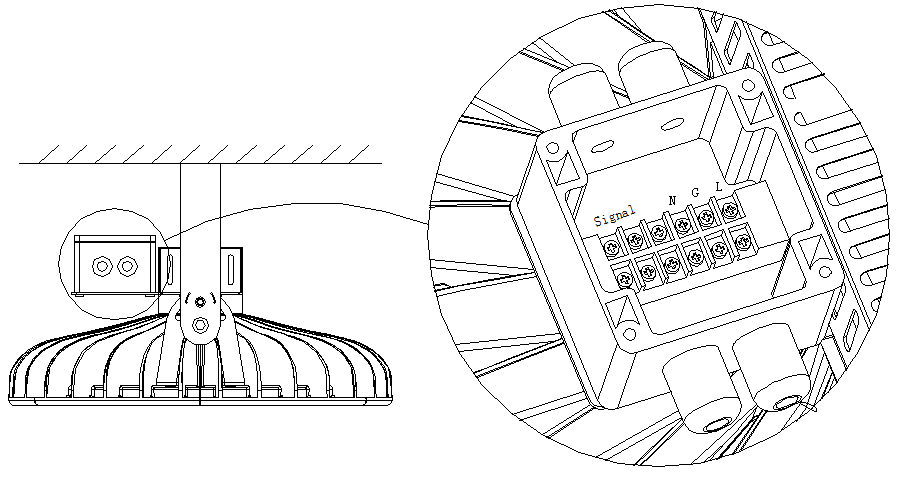     Kuva 1                      Kuva 2                       Kuva3Ripustusasennus1). Asenna valaisin koukkuun (kuva 1). 2). Avaa liitäntälaitekotelo ja kytke valaisin (kuva 2).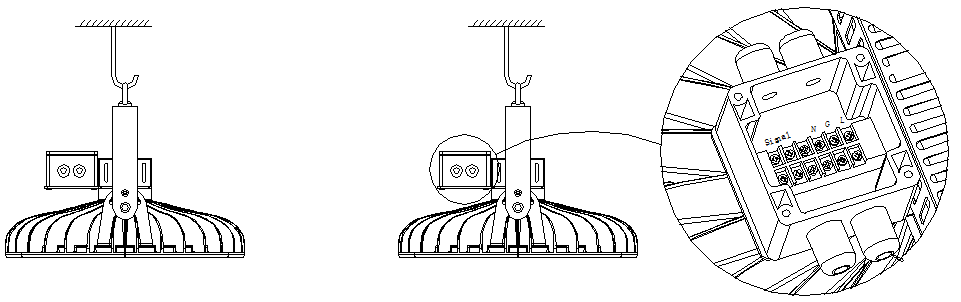          Kuva 1                  Kuva 2Tiedoksi:Valaisimen saa asentaa vain sähköalan ammattilainenEnnen valaisimen kytkemistä on aina varmistettava, että kytkentäpiste on jännitteetön.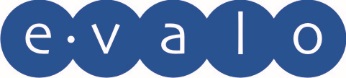 